Рекомендации для родителей Приложение 1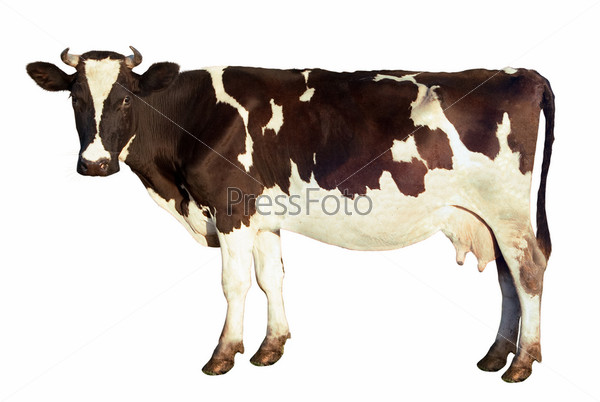 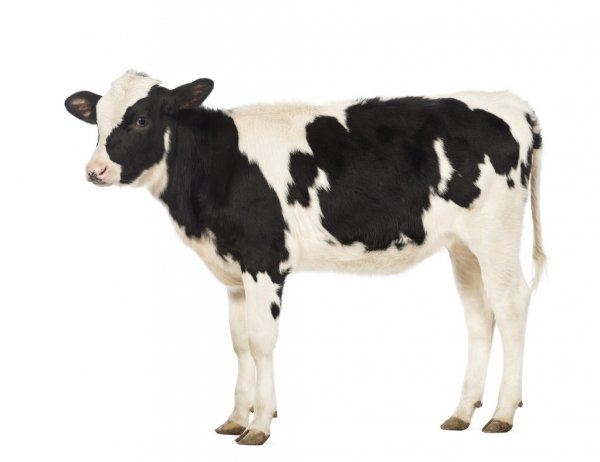 Приложение 2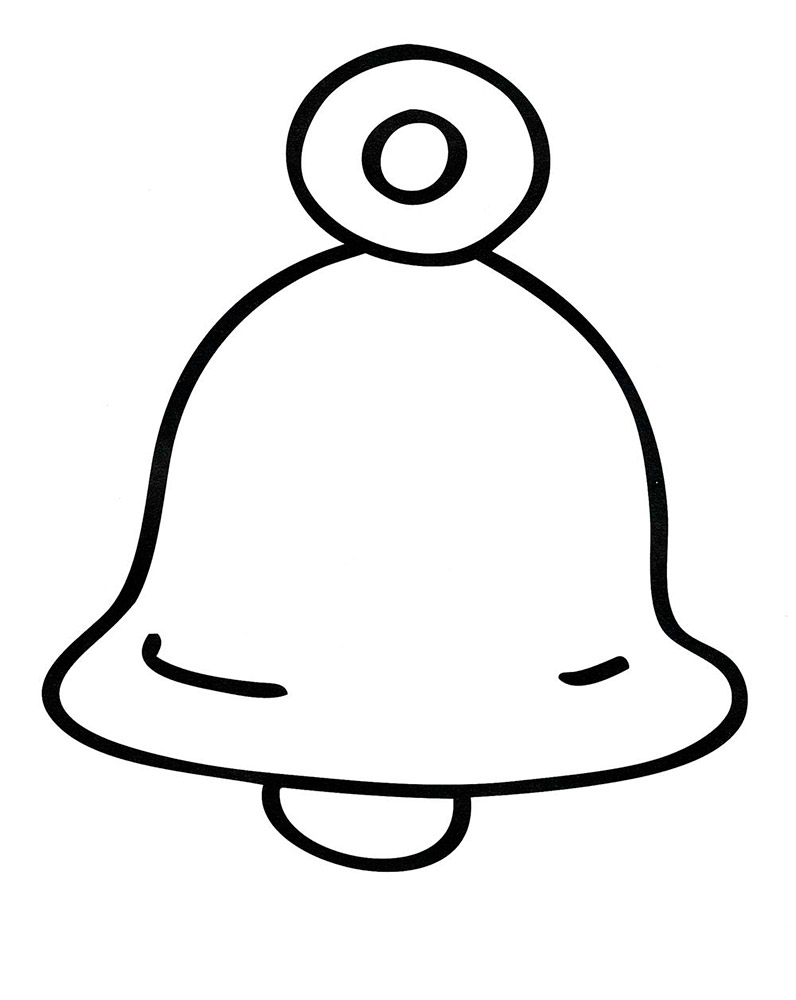 Приложение 3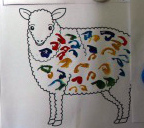 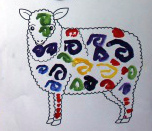 Приложение 4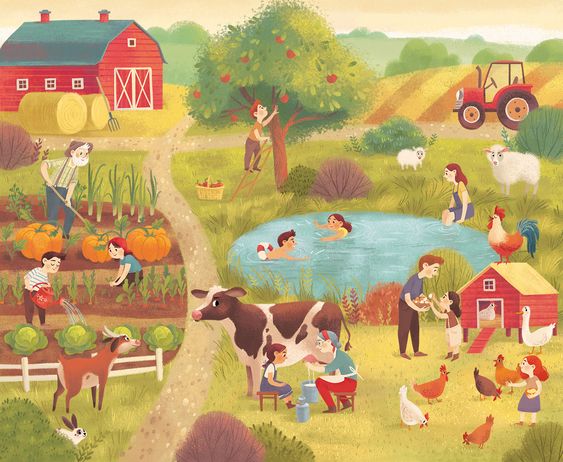 Приложение 5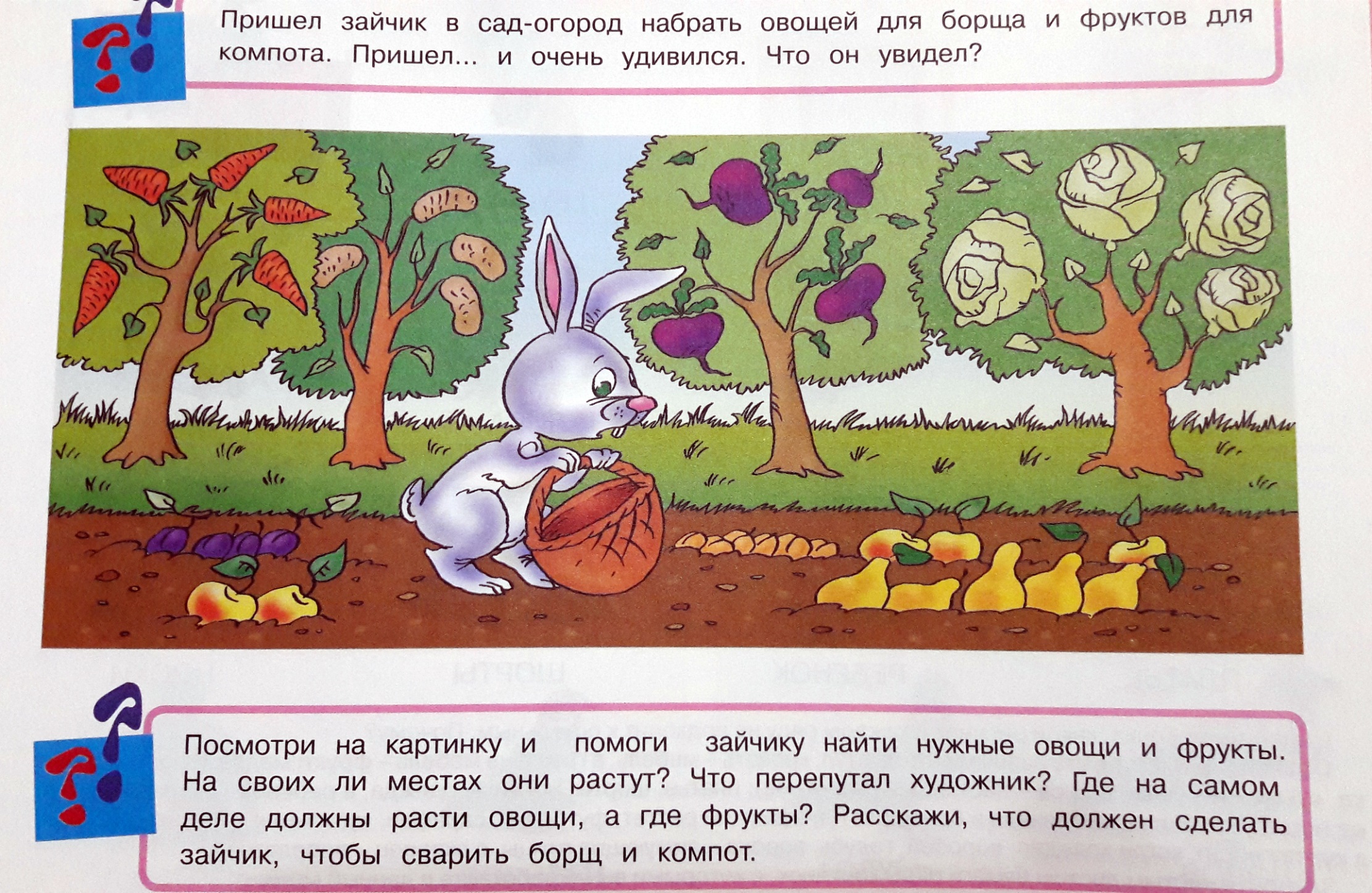 Приложение 6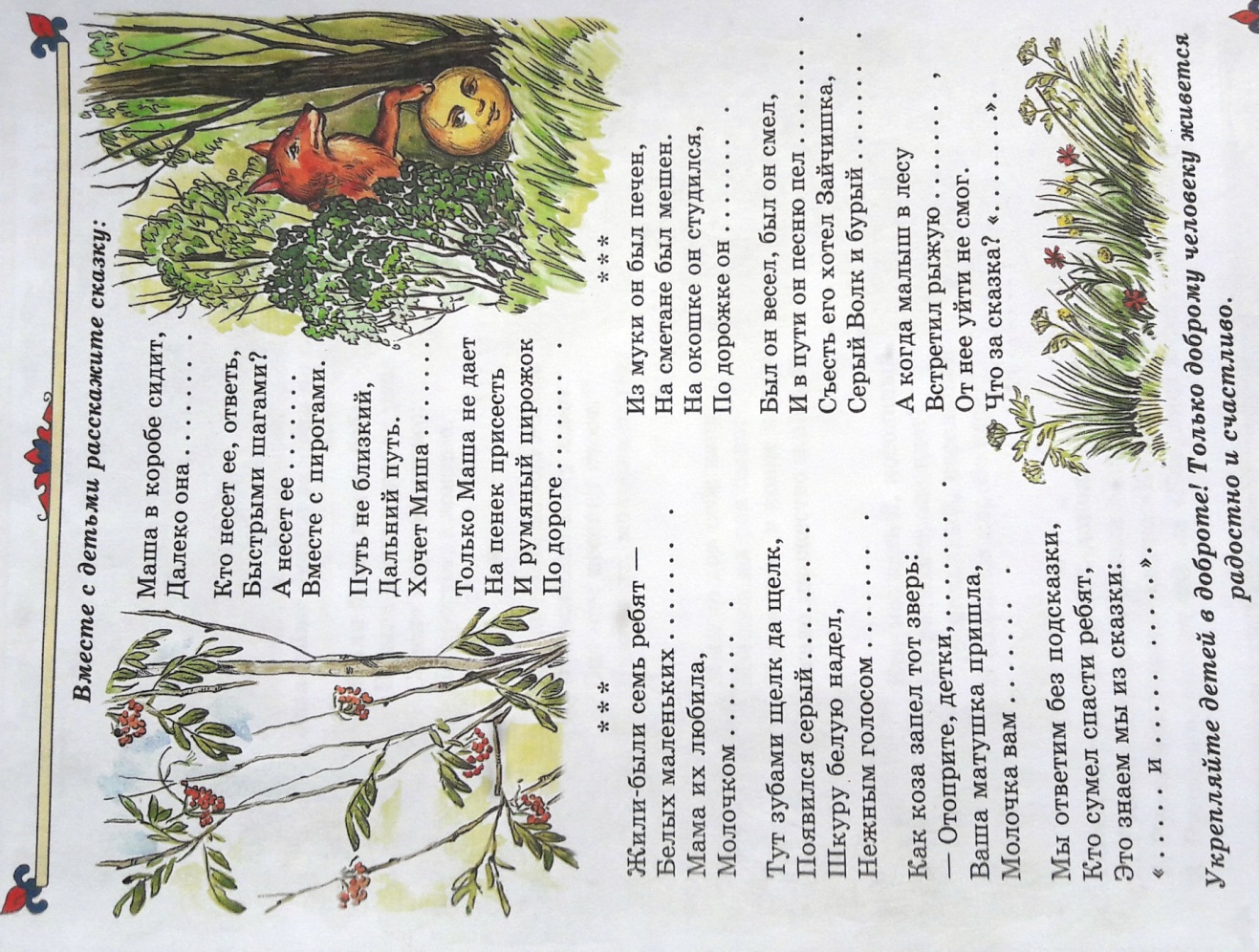 Приложение 7«Птички в гнездышках»Описание. Дети сидят на стульчиках, расставленных по углам комнаты. Это гнездышки. По сигналу все птички вылетают на середину комнаты, разлетаются в разные стороны, приседают, разыскивая корм, снова летают, размахивая руками-крыльями. По сигналу воспитателя "Птички, в гнездышки!" дети возвращаются на свои места.Для гнездышек можно использовать большие обручи, положенные на пол, а на участке это могут быть круги, начерченные на земле, в которых дети приседают на корточки.«Кролики»Цель. Учить детей прыгать на двух ногах, продвигаясь вперед, пролезать под ножками стульев, развивать ловкость, уверенность.Описание. В одной стороне комнаты полукругом расставлены стулья, сиденьями внутрь полукруга. Это клетки кроликов. На противоположной стороне - дом сторожа. Посередине находится лужайка, на которую кроликов выпускают гулять. Дети (по 2-3) становятся сзади стульев, по указанию воспитателя они присаживаются на корточки - кролики сидят в клетках. Воспитатель-сторож подходит к клеткам и выпускает кроликов на лужок: дети один за другим проползают под стулом, а затем прыгают, продвигаясь вперед по всей лужайке. По сигналу воспитателя "Бегите в клетки!" кролики возвращаются на свои места, снова проползая под стульями.
Выбегайте, кролики, на лужайку!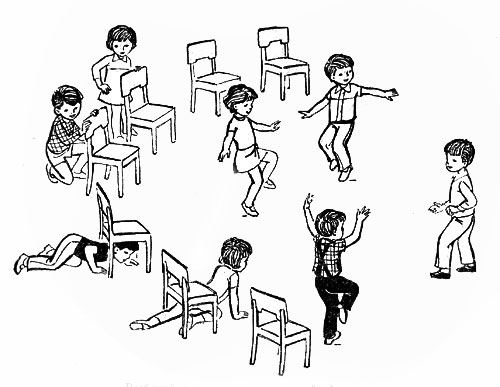 «Автомобили»«Водители» получают по обручу. Все бегают по площадке, поворачивая обручи - рули вправо и влево, стараясь не мешать друг другу.Приложение 8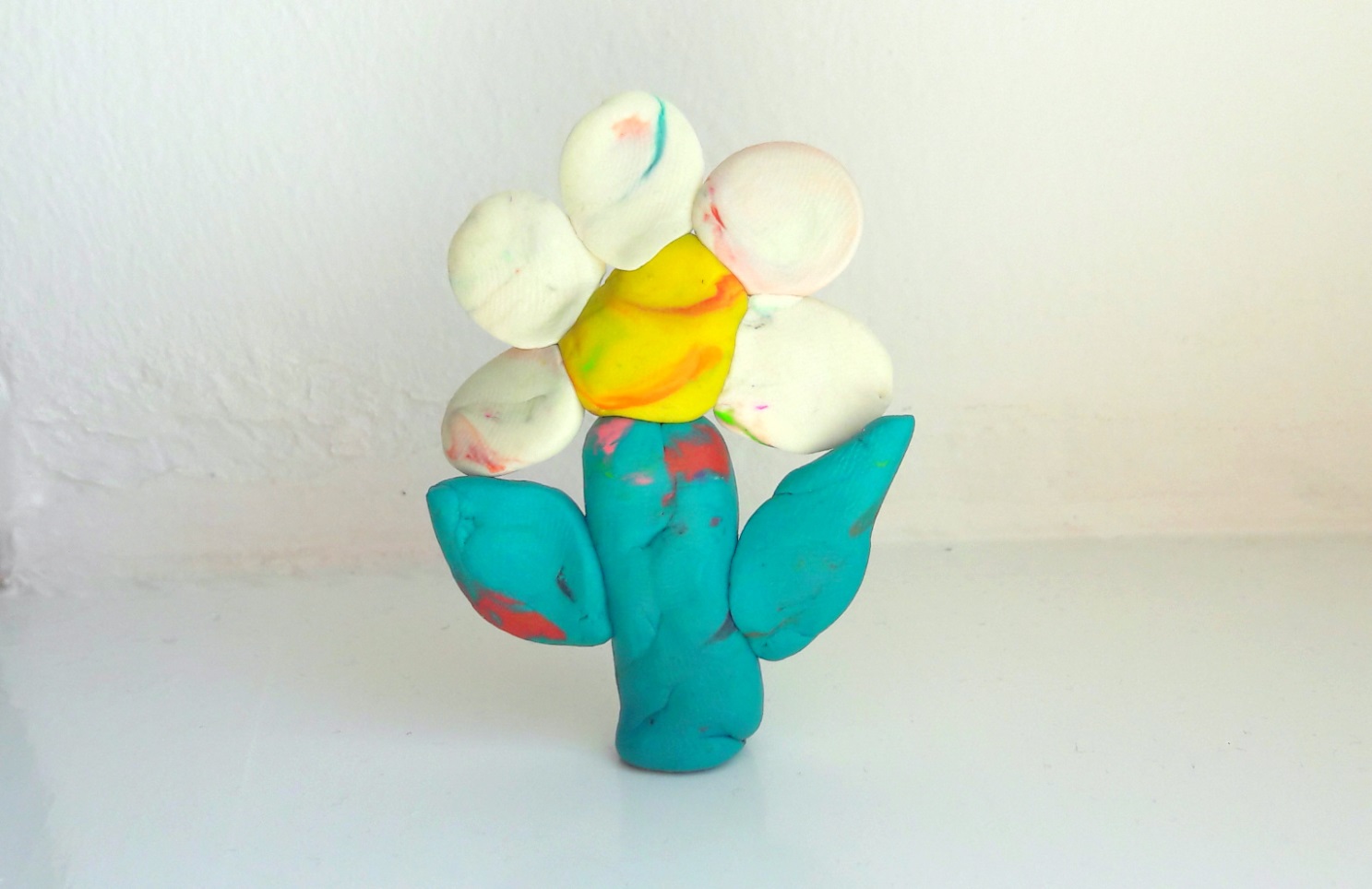  Тема недели: «Кто пасется на лугу» с 18.05 по 22.05.2020г. Тема недели: «Кто пасется на лугу» с 18.05 по 22.05.2020г. Тема недели: «Кто пасется на лугу» с 18.05 по 22.05.2020г. Тема недели: «Кто пасется на лугу» с 18.05 по 22.05.2020г. Тема недели: «Кто пасется на лугу» с 18.05 по 22.05.2020г.18 мая19 мая20 мая21 мая22 мая1. Познание окружающего мираТема: «На лугу».Рекомендации: рассмотрите иллюстрации коровы и теленка. (см.прил.1)Сравните, что есть у коровы, нет у телёнка.какая корова? (Большая, рогатая)Рога какие? (длинные, острые).Хвост какой у коровы? (Длинный)Как мычит корова? (му-му-му) ребенок произносит низким голосом.Кто это? (теленок)Как он мычит? Му-му-му! (высоким голосом)Есть рога у телёнка?Нет! Он ещё маленький.Чем угостим корову с телёнком?Травкой, хлебом.Рассмотрите картинки с колокольчиками. Ребенок показывает где один, а где много колокольчиков. Предложите ребенку раскрасить колокольчики для бурёнки и её сыночка. (см.прил.2)2. Двигательная деятельность Рекомендации: Бег по кругу парами; метание предметов в горизонтальную цель двумя руками от груди; игра «Проползи и не задень»1. Восприятие художественной литературыТема: Чтение русской народной сказки «Бычок-смоляной бочок»2. Изобразительная деятельность (рисование)Тема: «Кудрявые овечки»Задачи: Знакомить с графическим элементом «завиток» (спираль) и создавать условия для его освоения; развивать координацию «глаз-рука». (см.прил.3)1)  Игровая ситуация на закрепление правил пожарной безопасности «Звучит пожарная сирена» Цель: Закрепить полученные знания о пожарной безопасности, дать детям представление о том  какие меры предпринимают для предотвращения пожаров1.Речь и речевое общениеТема: «В гостях у фермера»Рекомендации: рассмотрите иллюстрации с фермой (см.прил 4), обратите внимание на животных, которые там живут. Повторите названия домашних животных  их детенышей. Игра-звукоподражание «как говорят животные»- взрослый описывает животное, ребенок должен показать как оно говорит, затем меняемся ролями. Вернитесь к иллюстрации фермы и обратите внимание на огород, назовите какие фрукты и овощи там растут.Игра «Что где растет» (см.прил.5)2.Двигательная  деятельность.Рекомендации: Бег по кругу парами; метание предметов в горизонтальную цель двумя руками от груди; игра «Проползи и не задень».1.Реализация программы «Социокультурные истоки»Тема: Игра с договариванием «Расскажите сказку». (см.прил.6) Рассматривание иллюстраций в любимых книгах. Беседа «Чему учит любимая книга».  Игры-инсценировки «Теремок».2. Двигательная деятельность.Рекомендации:  подвижные игры:  «Птички в гнездышках», «Кролики», «Автомобили» (см.прил.7)1)Беседа по ОБЖ: напоминание правил безопасного обращения с хрупкими и горячими предметами (посудой, едой).1.Изобразительная деятельность (лепка)Тема: «Цветы на лугу»Задачи: Учить самостоятельно использовать и сочетать освоенные умения; развивать наблюдательность; создавать условия для поиска способов прочности соединения (нажим) и придания устойчивости (укрепление на подставке из комочка пластилина) (см.прил. 8)1)Беседа о здоровом и полезном питании Цель:  Познакомить детей с разнообразием ягод, их значением для детского организма, учить беречь свое здоровье, отличать ягоды по вкусу.2) Дидактическая игра «Найди предметы круглой (квадратной, треугольной) формы» Цель: Развивать внимание, умение находить предметы форм в окружении.